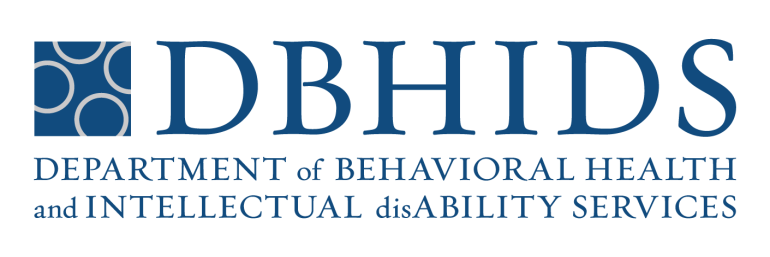 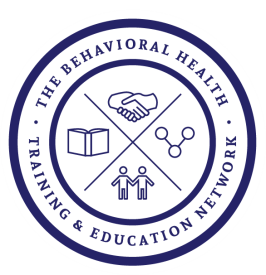 Faith and Spiritual Affairs Conference Schedule 15th Annual ConferenceZoomTriumph through Tragedy: Finding ways to persevere  Friday, April 29, 2022TimeEventRoom8:30-9:30 AMZoom Set UPOnline9:3010:20-10:5511:00-12:1012:15-1:00pm1:05-2:152:20-3:303:30-4:00Information and Greeting- Samantha Grannum, DBHIDS Faith and Spiritual Affairs, Master of CeremonyWelcome and Invocation –(TBD) DBHIDS Faith and Spiritual Affairs Advisory BoardGreeting/Opening Remarks- Dr. Jill Bowen- Commissioner, DBHIDS Video- Mayor James KenneyDr. Ala Stanford-Keynote SpeakerMental Health Overview for Church Leaders: Differentiating Spiritual and Mental HealthCreative Coping: Rebuilding your LifeHow to Transform Trauma into Triumph Through AIMWellness Hour (breakdown to follow)Die With Me: Bringing Compassion to the Final Breath Help! I'm Close 2 the Edge! Spiritual Selfcare 4 Trauma & BurnoutCan't Turn Back Now; A Spiritually-influenced/Trauma Informed Therapeutic InterventionsLong term Effects of Violence & Trauma in Infant/Toddler AgesEmpowering Philadelphia's Faith-Based Leaders to End Tobacco Use Mental Health Overview for Church Leaders: Differentiating Spiritual and Mental HealthClosing InformationOnlineAM WorkshopsPM WorkshopsPM Workshops